Як здолати хвилювання перед тестуванням, контрольною роботою, підсумковою атестацією?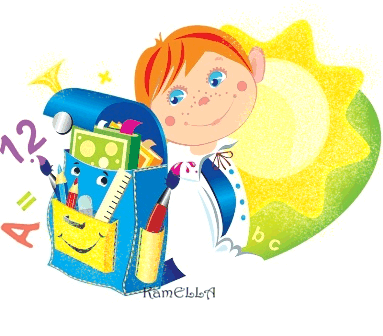 Перед початком уроку:•  Готуйтеся! •  Ретельно вивчайте матеріал. •  Не бійтеся наближення тестування, контрольної роботи, підсумкової атестації.• Сприймайте це як можливість показати обширність своїх знань і отримати винагороду за виконану вами роботу. •  Потрібно добре виспатися в ніч перед тестуванням, контрольною роботою, підсумковою атестацією.•  Відведіть собі час із запасом, особливо для справ, які треба виконати перед тестуванням, контрольною роботою, підсумковою атестацією і приходьте на урок незадовго до початку.•  Розслабтеся перед тестом, контрольною роботою, підсумковою атестацією. •  Не прагніть повторити весь матеріал в останню хвилину. •  Не приходьте на урок з порожнім шлунком. •  Візьміть цукерку або що-небудь інше, щоб не думати про тест, контрольну роботу, підсумкову атестацію,  не хвилюйтеся.Під час уроку:•  Уважно прочитайте завдання. •  Розподіліть час на виконання завдання. •  Сядьте зручно. • Якщо ви не знаєте відповіді, пропустіть це питання і приступайте до наступного.•  Не панікуйте, коли всі починають здавати свої роботи. Ті, хто першим виконав завдання, не отримають за це додаткових балів.